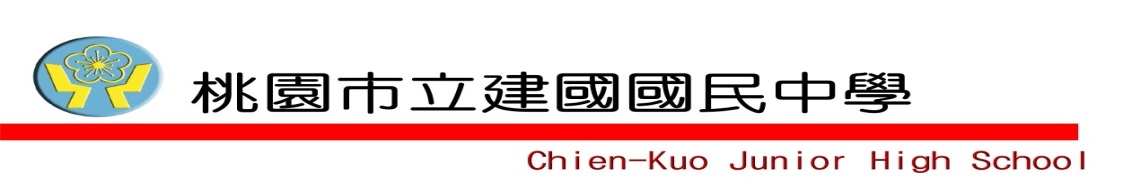 有意願參加者，請將報名表傳真至建國國中 教學組                          傳真號碼：03-3645795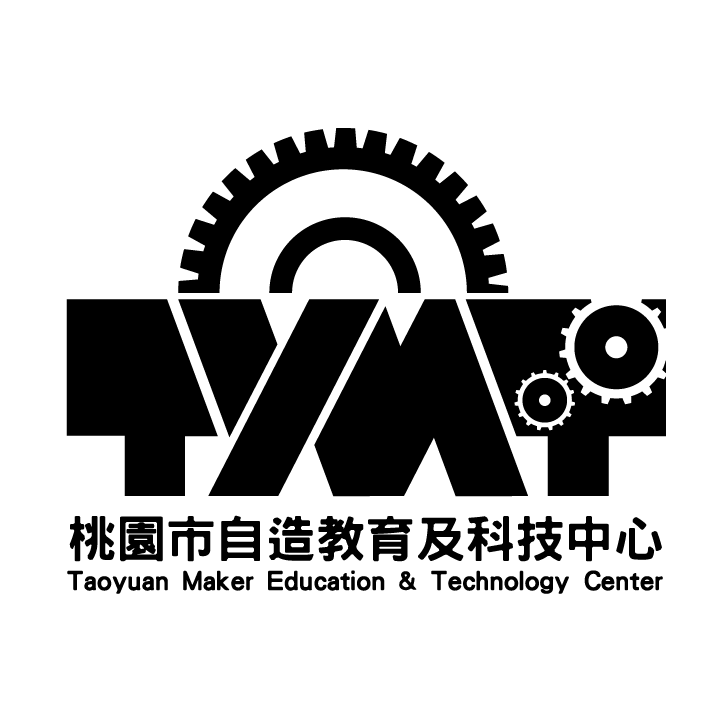 建國國中暑期英語創客夏令營報名表建國國中暑期英語創客夏令營報名表建國國中暑期英語創客夏令營報名表建國國中暑期英語創客夏令營報名表姓　　名性別就讀國小年級、班級緊急聯絡人(關係)緊急聯絡人電話身份證字號(保險用)出生年月日(保險用)通訊地址E-mail備註家長同意簽名